New Timeliness Overall    #"Create Timeliness Column" = Table.AddColumn(#"Removed Columns", "Current Timeliness", each if [Status] = "Open" and [Current Due Day Date] <= [Current Reporting Month] then "Overdue" else if [Status] = "Open" or [Close Date] > [Current Reporting Month] and [Current Due Day Date] > [Current Reporting Month] then "Not Yet Due"  else if [Close Date] > [Current Due Day Date] then "Overdue" else "Timely")The above M Code helped me to create a timeliness column that I think I need to do the to date visuals. Then I went about changing the filters on the page for the month of 11/30/22 which would have been the reporting month I was working on. Here is a screenshot of what it looks like. I am sure this should have been done in DAX and there is a more efficient way. Not sure what that looks like. I attempted to use the same logic I used in M Code to create a calculated column but I missed something as my 200 rows is not split 192 and 8 like it is in the screen shot below. The screenshot below is labeled current but it should not be.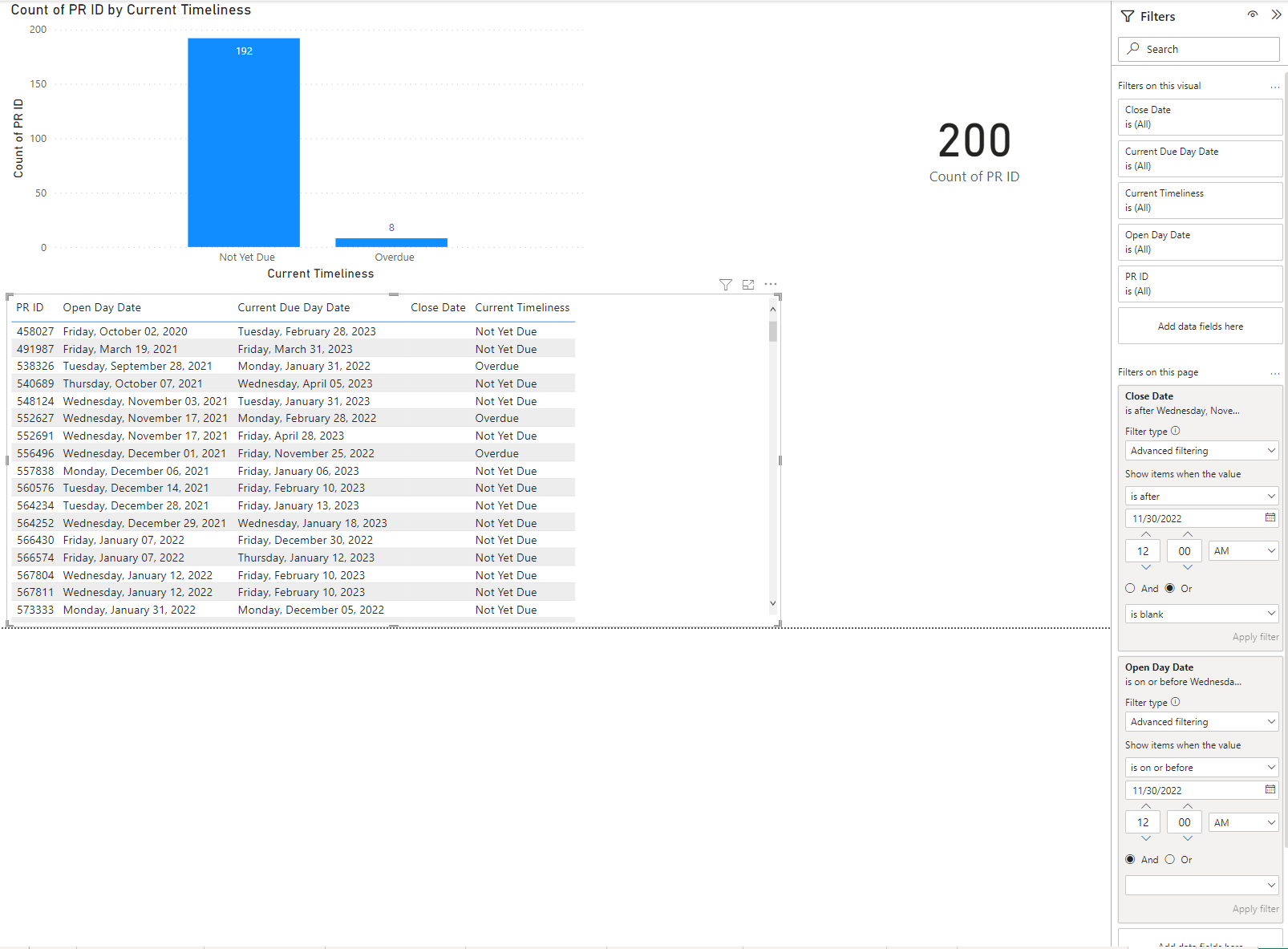 